УРОК 8Пасха.Почему Иисус Христос позволил Себя казнить через распятие?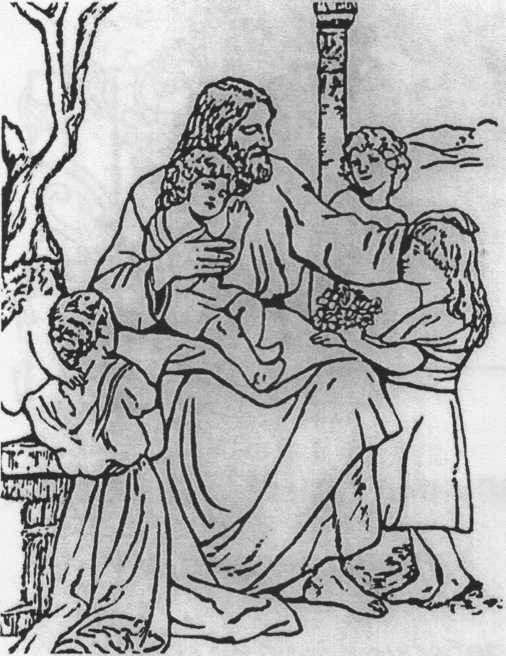 Почему Иисуса Христа называют Спасителем?Имя Иисус означаетПосле распятия Христос воскрес. ВоскресениеХристиане верят, что они тоже воскреснут после смерти в новом теле.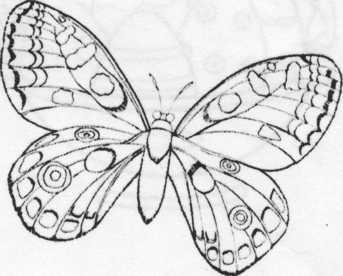 Приведи примеры возобновления жизни в природе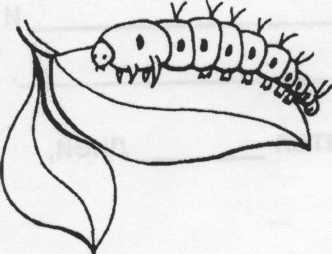 Русский народ назвал выходной день	в честь воскресения Христа.Гпавный праздник христиан называется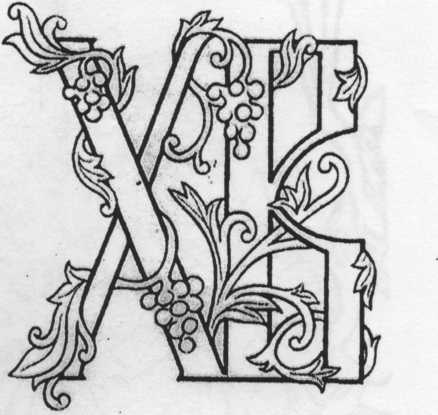 ПАСХАэто слово означаетГлавный пасхальный гимнХристос воскресе из мертвых,	Христос воскрес измёртвых,смертию смерть поправ,	победив своей смертьюсмерть,и сущим во гробех	и	прежде	умершимживот даровав!	даровал жизнь!На Пасху принято печь	,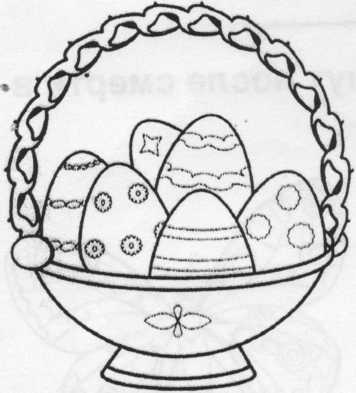 красить	и дарить их всем.В этот день все приветствуют друг другасловами	иотвечают	К Пасхе христиане готовятся	дней,они соблюдают пост.